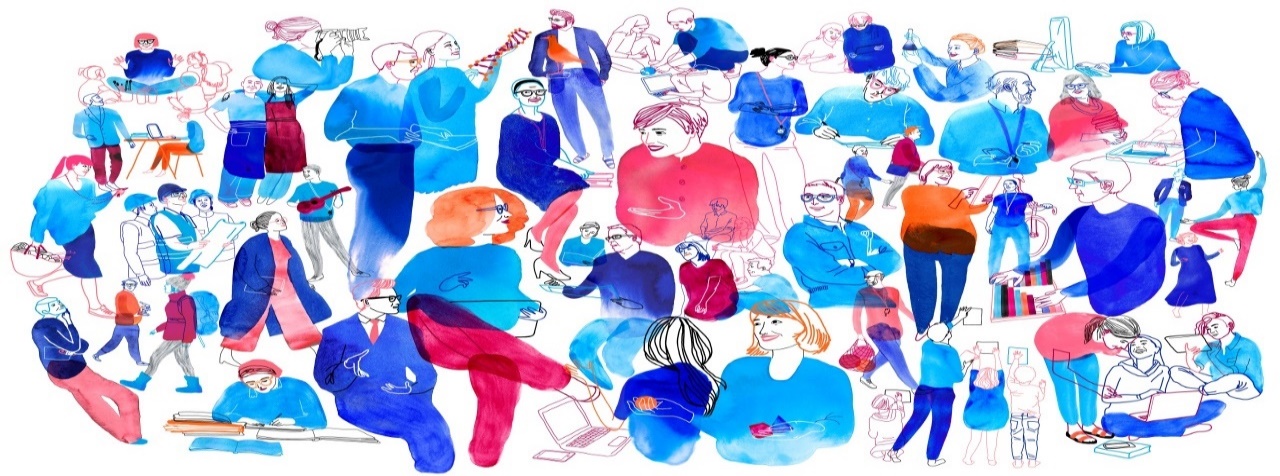 KESÄRISTEILYke 8.6.2022  klo 15.30-17.30 Tilausristeily Vanajavedellä(laivaan nousu alkaen klo 15)OAJ Kanta-Häme järjestää jäsenille tilausristeilyn Hopealinjalla Vanajavedellä. Hopealinja lähtee klo 15.30 Hämeenlinnan Laivarannasta.Päiväristeilyllä nautitaan lounas noutopöydästä ja ihaillaan Vanajaveden kesäisiä maisemia hyvässä seurassa!Laivassa on A-oikeudet ja ravintolan henkilökunta palvelee meitä risteilyn ajan. Olethan ajoissa paikalla, sillä Hopealinja lähtee laiturista klo 15.30.Henkilökohtaiset sitovat ilmoittautumiset pe 20.5. klo 15 mennessä. Ilmoittautuminen alkaa ti 19.4. klo 16. Olethan nopea, sillä risteilylle mahtuu 80 jäsentä ilmoittautumisjärjestyksessä!Tulethan tuoksutta risteilylle, sillä joukossamme voi olla hajusteyliherkkiä henkilöitä.TERVETULOA!Timo Hillman		 	puheenjohtaja	040 1369 277	OAJ Kanta-Hämeen ohjeet tilaisuuksiin ilmoittautumisesta

1.Tilaisuuksiin ja koulutuksiin ilmoittautuminenIlmoittaudu tilaisuuteen tai koulutukseen kutsussa mainittuun osoitteeseen annettuun päivämäärään mennessä.Peruutukset mahdollisimman varhain p.050 513 7855 tai oajkantahame@gmail.comJokainen osanottaja ilmoittautuu henkilökohtaisesti, ilmoittautuminen tarkoittaa, että osallistut koulutukseen kokoaikaisesti. Noudata annettuja aikatauluja.Myöhässä ilmoittautuneille emme voi taata tarjoilua, mutta ohjelmaan he voivat osallistua.
2. Osallistumisen peruuttaminenJos peruutat ilmoittautumisesi ohjeen mukaan, sinulle ei aiheudu kustannuksia.Jos peruutat osanottosi ilmoittautumispäivän päättymisen jälkeen ilman lääkärintodistusta tai muuta pätevää selvitystä, veloitetaan Sinulta tilaisuuden tarjoilun hinta.Jos itse et voi osallistua tilaisuuteen, johon olet jo ilmoittautunut, voit hankkia itsellesi kohderyhmän mukaisen sijaisen. Ilmoita sijaisen nimi tilaisuuden järjestäjälle.